Tytuł operacji:      Kulturalna ścieżka zdrowia w miejscowości Stróżewo – Gmina ChodzieżNumer wniosku:  1/PI/16 Kwota dofinansowania:     48.805,60 złCel ogólny LSR:     Poprawienie jakości życia i stwarzanie warunków do dalszego                                harmonijnego rozwoju lokalnego społecznościCel szczegółowy:    Rozwój Infrastruktury społeczno-kulturalnej i rekreacyjno-sportowejWskaźnik:               Nowe i przebudowane obiekty infrastruktury społeczno-kulturalnej i                                 rekreacyjno-sportowej         Opis operacji:Operacja polegała na budowie siłowni zewnętrznej w miejscowości Stróżewo. Przystosowano teren, a siłownię wyposażono w nowoczesny sprzęt treningowy. Obiekt usytuowany jest obok boiska sportowego oraz Wiejskiego Klubu Kultury. 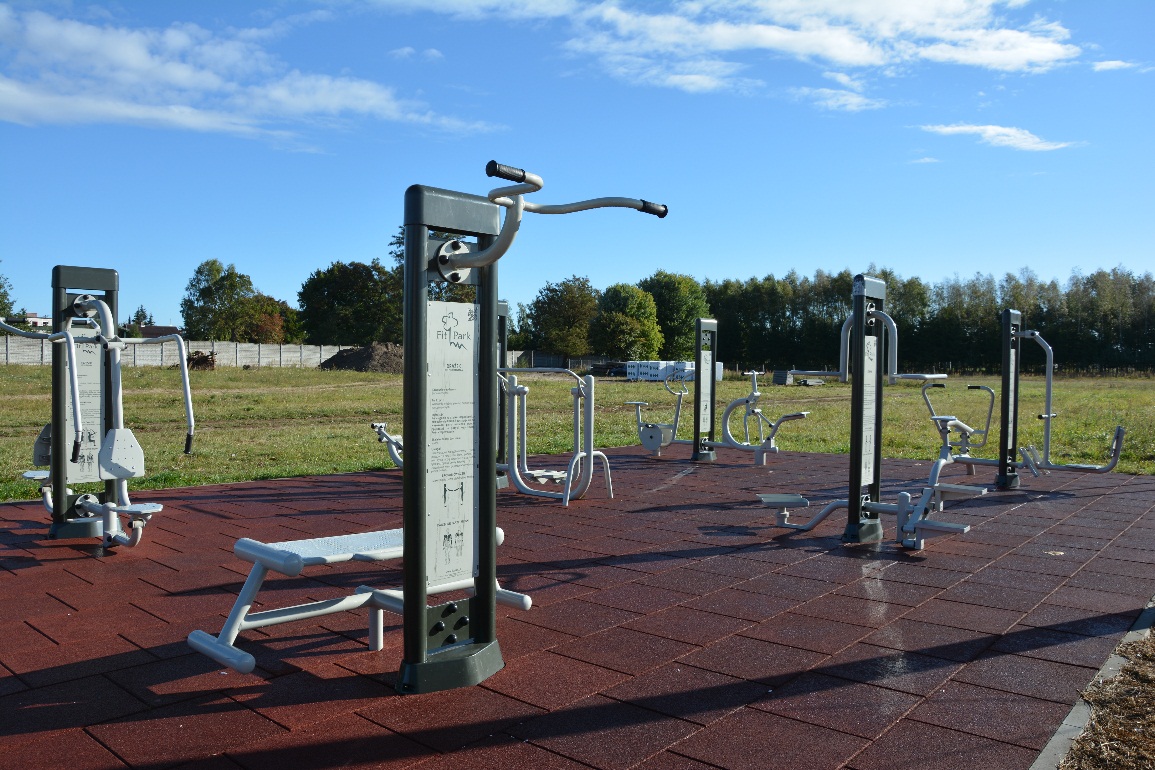 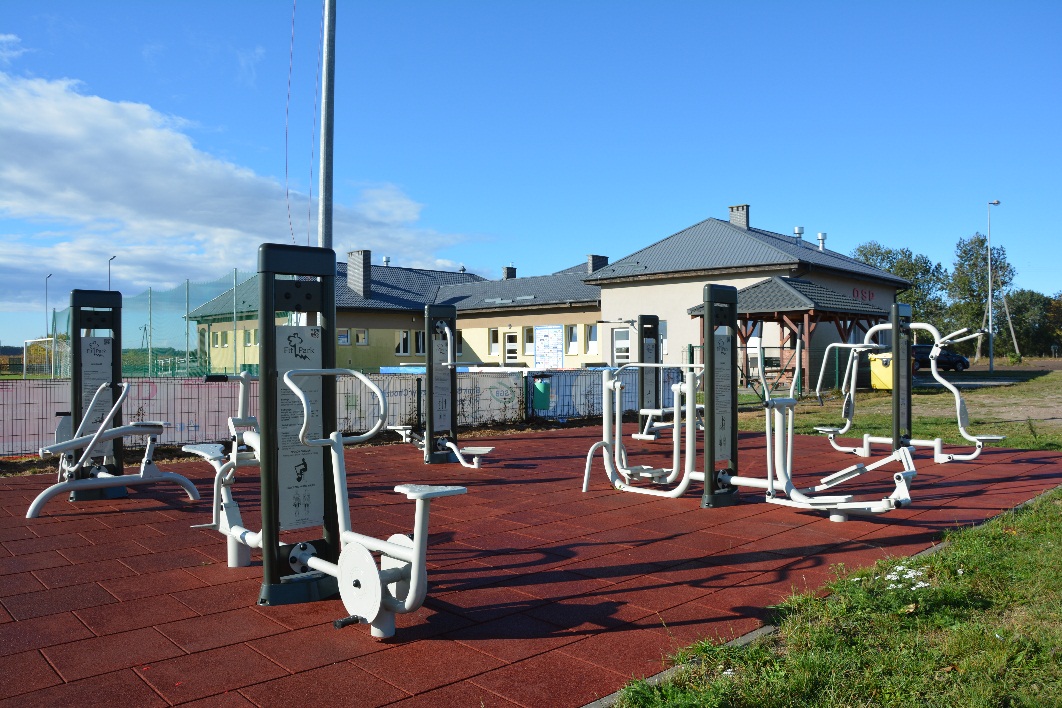 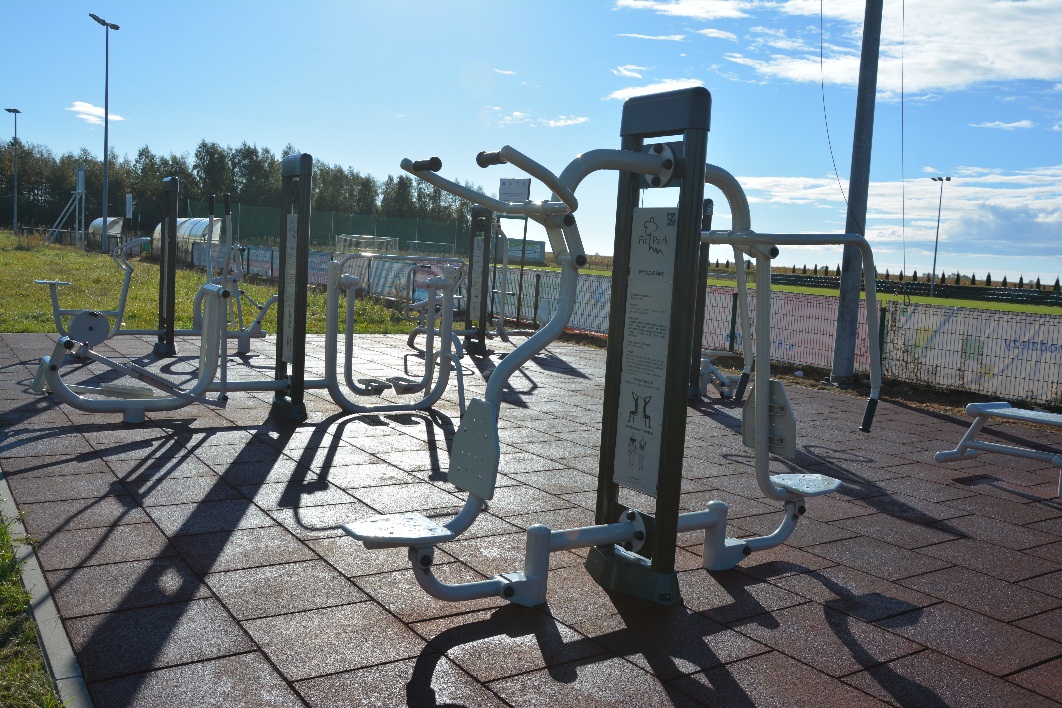 